		Meeting of the Parish Council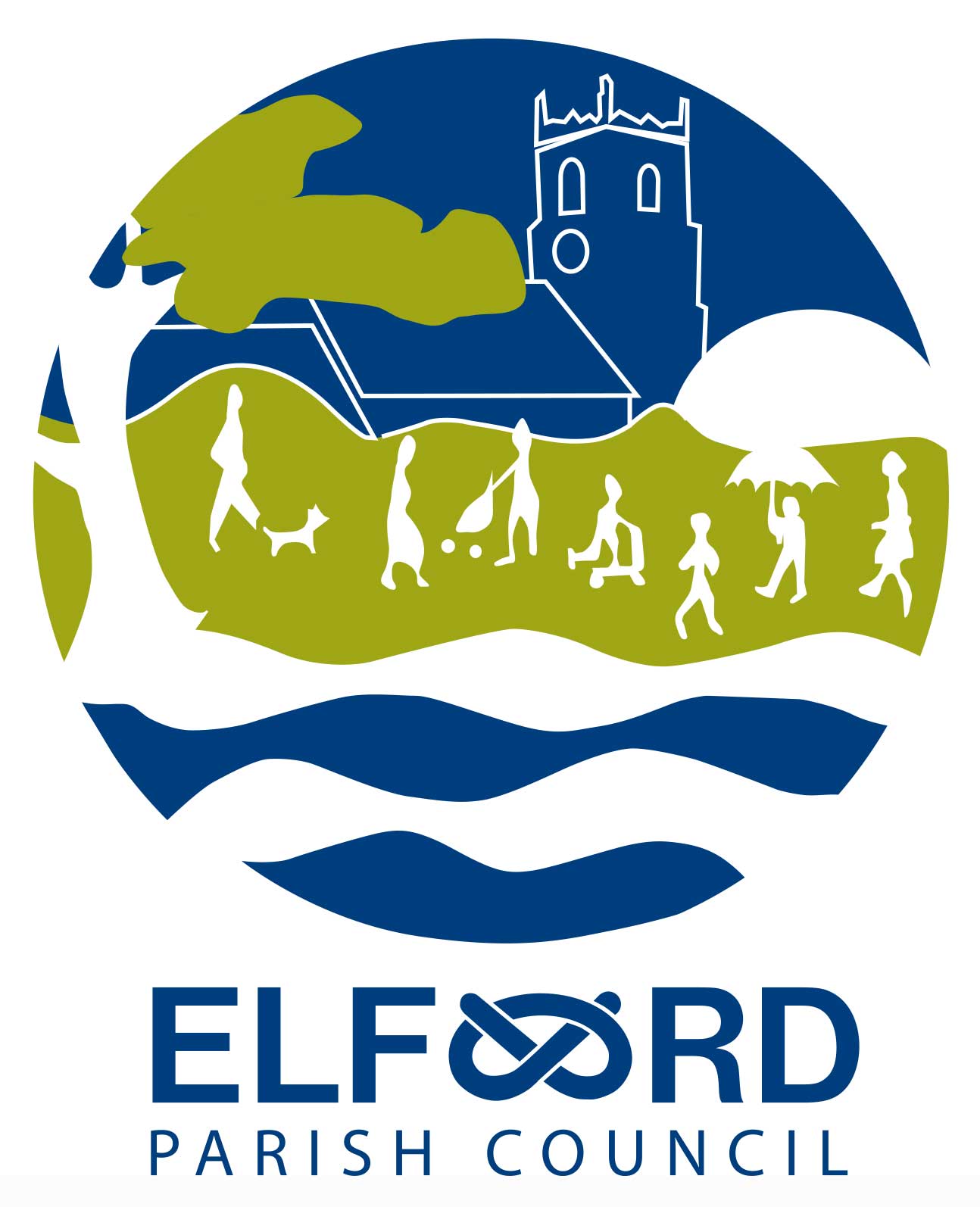 Monday 10th December 2018, 7 pm at Elford Village Hall.						A G E N D A	Open Forum – public session 7 – 7.30To receive apologies for absence     To receive Declarations of InterestTo approve the Minutes of the meeting of 12/11/18; To receive information on matters arising from the meeting of 12th NovemberTo receive the Clerk’s report									To consider planning issuesTo consider way forward for the bus serviceTo consider the future of the Social ClubTo consider repairs to stile on public footpathTo consider quote for fencing repairs in the footway off the SquareTo consider improving visibility for vehicles exiting the Sportsfield car park To consider playground repairs requiredTo consider trim trail proposalTo consider quote for tree removal in footway off Church RoadTo consider the draft budget for financial year 2019-20To receive questions and reports from Councillors					To receive correspondence									To receive a financial report   To consider authorising schedule of accounts for payment					Date of next meeting	(Monday 14th January 2019)   								 Mrs M Jones, Clerk to Elford Parish Council								50 Cornwall Avenue, Tamworth B78 3YB								clerk@elfordparish.co.uk    01827 50230